Kenny W. Rodeffer Scholarship Application Presented byRockingham Feeder Cattle AssociationThe Rockingham Feeder Cattle Association is a non-stock association incorporated under Chapter 13 of Title 13 of the Code of Virginia, Rockingham County.  The Association undertakes educational and promotional work in connection with the production and sale of livestock.  The Association currently awards one $1,000 scholarship each year. Scholarship applications from graduating high school seniors intent on pursuing a college degree in an agricultural related field will be considered eligible for the award.Kenneth W. Rodeffer was born in Harrisonburg, Virginia on January 31, 1951.  After serving in the Virginia National Guard, Kenny worked for the Virginia Department of Agriculture and Consumer Services as livestock marketing specialist and cattle grader for over 35 years.  In this capacity, Kenny served the greater Northern Virginia and Shenandoah Valley area, covering livestock markets throughout the region.  He also provided leadership and council to the new generation of agricultural marketing specialists.  As an avid supporter of improved livestock production and agriculture in general, Kenny is sorely missed.Completed scholarship applications should be addressed and mailed to:Rockingham Feeder Cattle AssociationScholarship Selection Committeec/o Augusta Extension OfficeP.O. Box 590Verona, VA 24482Rockingham Feeder Cattle Association Memorial Scholarship List of Requirements and General InformationApplicants must be a resident of the counties of Highland, Rockbridge, Augusta or Rockingham counties.Candidates must be accepted and intending to enroll at an accredited post-secondary college or university as a full-time student (minimum of 12 credit hours).Scholarships recipients should, if at all possible, be present at the annual meeting of the Rockingham Feeder Cattle Association; held in June.  Scholarship recipients will be notified of the official date and time of annual meeting upon notification of scholarship selection. Potential students of undergraduate degree programs; including two year academic and technical programs and the Virginia Community College System are encouraged to apply, however undergraduate & graduate student applicants will not garner consideration.Scholarships will be awarded based on academic/scholastic achievement, involvement in agricultural youth programs such as 4-H clubs and FFA chapters, and other meritorious extracurricular activities.Recipients must provide the following information at selection:Recipient’s Full Legal NameUniversity Student ID numberContact Person at enrolled institutionPayee to Whom Check will be MadeAddress of InstitutionScholarship funds will be awarded to the respective recipient on or after the 1st semester course drop date of their respective academic institution.Applications for 2020-2021 school year must be postmarked by April 15, 2020.Applications will be evaluated on merit by a scholarship selection committee. The Rockingham Feeder Cattle Association Board of Directors will annually appoint and approve no less than three members of the association to serve on a scholarship selection committee.  This committee will have all necessary powers to select a scholarship recipient, and will answer directly to the board. Mail by April 15th to: 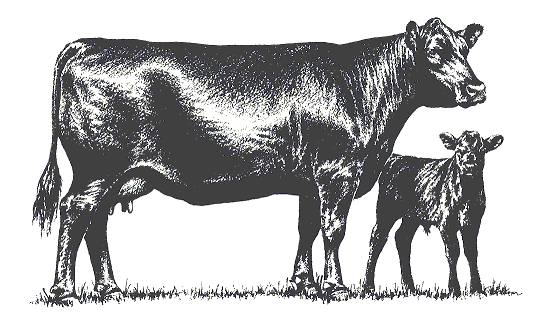 Rockingham Feeder Cattle Associationc/o Augusta Extension OfficeP.O. Box 590Verona, VA 24482Kenny W. Rodeffer Scholarship ApplicationName: ___________________________________	Year In School:__________________________Permanent Address:____________________________________________________________________State:________	Zip Code:_____________________County:_________________________________Telephone:_____________________________	Email Address:_________________________________High School Academic Information:GPA:_______	Class size:________   Class Rank:_______   SAT verbal:________	SAT Math:________ High School Name and Mailing Address: _____________________________________________________________________________________Intended College:______________________________________________________________________Address and Admissions contact:_______________________________________________________________________________________________________________________________________________Intended College Major:_________________________________________________________________Have you applied:_______	Were you accepted/Are you enrolled:________Please List and Describe your involvement in agricultural related activities: __________________________________________________________________________________________________________________________________________________________________________________________________________________________________________________________________________________________________________________________________________________________________________________________________________________________________________________________________________________________________________________________________________________________________________________________________________________________________________________________________________________________________________________________________________________________________________________________________________________________________________________________________________________Please List and Describe Academic Honors:____________________________________________________________________________________________________________________________________________________________________________________________________________________________________________________________________________________________________________________________________________________________________________________________________________________________________________________________________________________________________________________________________________________________________________________________________________________________________________________________________________________________________________________________________________________________________________________________________________________________________________________________________________________________________________________________________________________________________________________________________________________________________________________________Please List and Describe your Work Experience:______________________________________________________________________________________________________________________________________________________________________________________________________________________________________________________________________________________________________________________________________________________________________________________________________________________________________________________________________________________________________________________________________________________________________________________________________________________________________________________________________________________________________________________________________________________________________________________________________________________________________________________________________________________________________________________________________________________________________________________________________________________________________________________________________________________________________________________________________________________________________________________________________________________________________Please List and Describe your Volunteer work:____________________________________________________________________________________________________________________________________________________________________________________________________________________________________________________________________________________________________________________________________________________________________________________________________________________________________________________________________________________________________________________________________________________________________________________________________________________________________________________________________________________________________________________________________________________________________________________________________________________________________________________________________________________________________________________________________________________________________________________________________________________________________________________________Please describe your Collegiate Goals and Career Plan upon graduation:____________________________________________________________________________________________________________________________________________________________________________________________________________________________________________________________________________________________________________________________________________________________________________________________________________________________________________________________________________________________________________________________________________________________________________________________________________________________________________________________________________________________________________________________________________________________________________________________________________________________________________________________________________________________________________________________________________________________________________________________________________________________________________________________(Continue to Next Page)Please write a short essay (max 1 page) on how awarding you this Scholarship will help shape Agriculture in Virginia or the US: _____________________________________________________________________________________________________________________________________________________________________________________________________________________________________________________________________________________________________________________________________________________________________________________________________________________________________________________________________________________________________________________________________________________________________________________________________________________________________________________________________________________________________________________________________________________________________________________________________________________________________________________________________________________________________________________________________________________________________________________________________________________________________________________________________________________________________________________________________________________________________________________________________________________________________________________________________________________________________________________________________________________________________________________________________________________________________________________________________________________________________________________________________________________________________________________________________________________________________________________________________________________________________________________________________________________________________________________________________________________________________________________________________________________________________________________________________________________________________________________________________________________________________________________________________________________________________________________________________________________________________________________________________________________________________________________________________________________________________________________________________________________________________________________________________________________________________________________________________________________________________________________________________________________________________________________________________________________________________________________________________________________________________________________________________________________________________________________________________________________________________________________________________________________________________________________________________________________________________________________________________________________________________________________________________________________________________________________________________________________________________________________________________________________________________________________________________________________________________________________________________________________________________________________________________________________________________________________________________________________________________________________________________________________________________________________________________________________________